Complétez le tableau en indiquant les AOP en vins Secs correspondantes aux aires d’Appellation, et indiquez en quelles couleurs ces vins existent (Blanc, Rouge, Rosé).  Puis complétez les cours d’eau :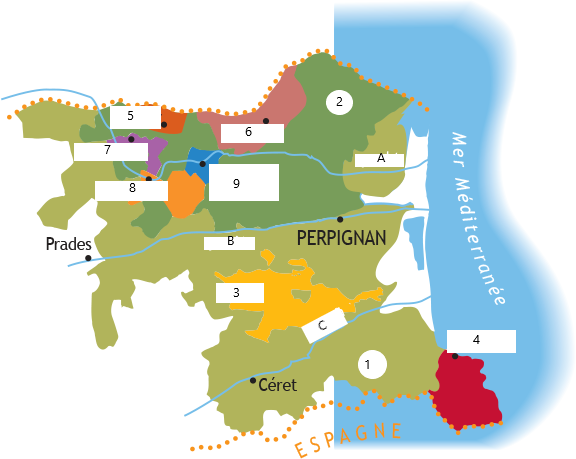 Quels sont les 3 massifs montagneux qui délimitent le vignoble :Le vignoble du Roussillon est balayé par 7 vents différents, citez en 2 :Citez 3 principaux cépages rouges et 3 principaux cépages blancs :Le Roussillon est célèbre pour ces vins doux Naturels. Citez les 5 AOP existants :Afin d’obtenir les AOP Côtes du Roussillon villages, il est nécessaire d’assembler 2 cépages. Sur quelle appellation est-il nécessaire d’obtenir un assemblage de 3 cépages ?Pour bénéficier de l’Appellation « Grand Cru » quel est le nombre de mois minimum durant lequel un Banyuls doit-il être élevé sous-bois ?Quelle différence en termes d’élevage faites-vous entre un VDN grenat et un VDN ambré ?La mention Rancio peut figurer sur les IGP. Décrivez ce qu’est un rancio ?Citez 3 IGP du Roussillon ?En quelle année fût créée l’Appellation Côtes du Roussillon Villages Les Aspres ?En 1285, Arnau de Vilanova, régent de l’Université de Montpellier et médecin à la Cour des Rois de Majorque, découvre à Perpignan un procédé encore utilisé aujourd’hui. De quoi s’agit-il ? Quels sont les 4 cépages utilisés pour l’élaboration des VDN ?Quel cépage représente une mutation velue du grenache noir ?Complétez le tableau suivant, en proposant des accords mets vins locaux, ainsi que les températures de service :ZoneAppellation correspondanteCouleurs1 (toute la zone en vert clair)2 (toute la zone en vert foncé)3456789Cours d’eauABCCépages Principaux RougesCépages Principaux BlancsPLATSPROPOSITION ACCORD VINTEMPERATURE DE SERVICEENTREESENTREESENTREESEscargots à la catalaneEscalivade de légumes du soleil, aux anchois de ColliourePlanche de charcuterie catalane, pan tomatePoêlée de roubillous de nos montagnes en persilladeCalçots à la braise et sa sauce RomescoPLATSPLATSPLATSCochon de lait Tirabuixo à la braise, et artichaut IGP du RoussillonOuilladeBullinada de Port VendresÉpaule d'agneau « El Xaï » rôtie au four et sa purée de pomme de terre AOP Béa du RoussillonDos de morue gratiné à l'aïoli Côtes de Vedell des Pyrénées Catalanes IGP, jus de Thym, Tian de légumesCivet de sanglier de Cerdagne et cèpesDessertDessertDessertTarte amandine aux « Abricots rouges du Roussillon AOP »Bras de gitanCrème Catalane Clafoutis aux cerises de CéretMel i Mato de Cerdagne, aux éclats de nougatine